Kurt A. Bailey DC, ND, NP-C	Integrative Health & Wellness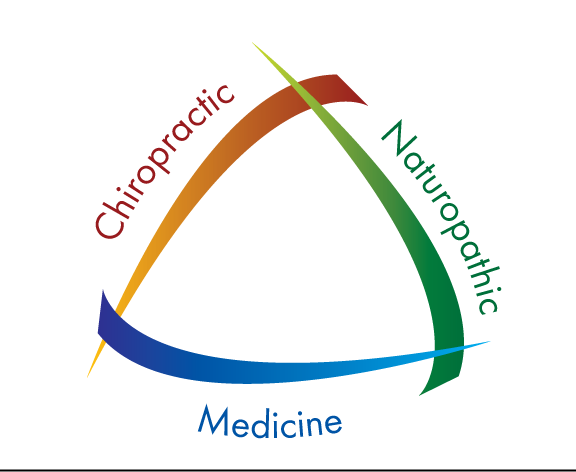 Justin Keller DC, MS	Lewiston Family ChiropracticJolene Ross LMP	3510 12th StreetKasey Landrus, RN	Lewiston, ID  83501208.799.3333 Phn	208.799.3375 FxOne Treatment every month for 12 monthsKeravive			$300	Includes take-home spray		KaseyKeravive			$300	Includes take-home spray		KaseyPlatelet Rich Plasma (PRP)		$750			Dr. Bailey/ KaseyKeravive			$300	Includes take-home spray		KaseyCellustrious			$600 	Includes take-home Kit		Dr. BaileyPlatelet Rich Plasma (PRP)		$750			Dr. Bailey/ KaseyCellustrious			$600					Dr. BaileyPlatelet Rich Plasma (PRP)		$750			Dr. Bailey/ KaseyCellustrious			$600				Dr. Bailey 	Office Visit, Consultation, Evaluation and Review at 12 months	Total Cost:  		$4950 = 9-12 months of treatment